Дворцовые переворотыЗадание № 1.Изучите схему «Романовы на русском престоле в XVIII веке».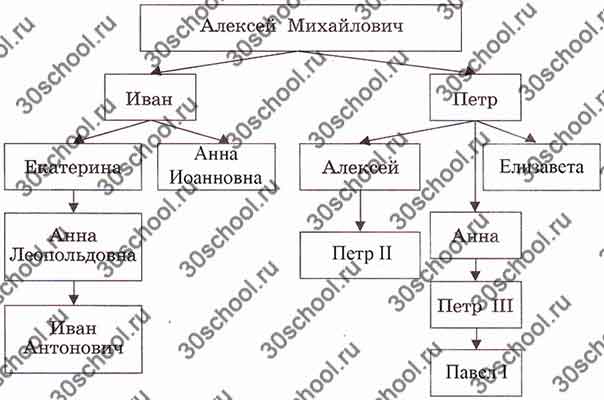 Задание № 2.Раскройте значение понятийЭпоха дворцовых переворотов — 
Гвардия — 
Фаворит — 
Регент — Верховники —Задание № 3.Соотнесите имя исторического деятеля и его характеристику.Задание № 4.Соотнесите событие и его дату.                                                                             Дворцовые переворотыЗадание № 1.Изучите схему «Романовы на русском престоле в XVIII веке».Задание № 2.Раскройте значение понятий.Эпоха дворцовых переворотов — период в русской истории после смерти Петра I и до правления Екатерины II, характеризовавшийся сменой правителей путем дворцовых переворотов.
Гвардия — отборные привилегированные воинские части.
Фаворит — лицо, пользующееся благосклонностью правителя, получающее от него различные привилегии и в свою очередь оказывающее на него влияние.
Регент — правитель государства, временно осуществляющий верховную власть вместо монарха по причине его отсутствия, малолетства или болезни.
Верховники — члены Верховного тайного совета, созданного в 1725 году.
Кондиции — условия вступления на престол императрицы Анны Иоанновны, выдвинутые в 1730 году Верховным тайным советом с целью ограничения монархии в пользу аристократии.Задание № 3.Соотнесите имя исторического деятеля и его характеристику.Ответы: 1 — В, 2 — Г, 3 — А, 4 — Б, 5 — Ж, 6 — И, 7 — З, 8 — Е, 9 — Д.Задание № 4.Соотнесите событие и его дату.Ответ: 1 — В, 2 — Д, 3 — Г, 4 — Е, 5 — Б, 6 — А.                                    Дворцовые переворотыЭпоха дворцовых переворотов —Главная причина частоты и легкости переворотов-Фаворит-Причинами дворцовых переворотов в России были:
а) изменение порядка наследования престола- в России до 1797 года действовал указ Петра 1, по которому власть могла быть передана любому;
б) усиление роли гвардии;
в) рост дворцовых интриг;
г) борьба за власть между различными придворными группировками;
Екатерина 1 (1725-1727 г.)Январь 1725 год-Правами на престол обладали-Князья Долгорукие, Голицины, Репнин-Князь А.Д. Меньшиков, канцлер Г.И.Головкин, архиепископ Феофан Прокопович, начальник Тайной канцелярии П.П.Толстой, генерал-прокурор Сената П.И. Ягужинский-Дворец окружен солдатами Семеновского и Приображенского полков-Май 1727 год-Петр 2 (1727-1730 г.)Кандидаты на престол-Меньшиков начал интригу в пользу-Воцарение Петра 2 не принесло Меньшикову-Падение Меньшикова усилило позиции-Молодого императора всячески старались уберечь-1730 год-Верховники  1730г.Реальная власть оказалось в руках-Внимание членов совета  было привлечено к дочерям-Анна-По предложению Голицина были составлены кондиции (условия)-По кондициям императрица обещала-Анна Иоанновна (1730-1740 г.)Анна Иоанновна получила от дворянства и гвардии-Анна разорвала подписанные ранее условия-Вместе с Анной из Курляндии прибыли немцы-Анна сформировала гвардейский полк-Ко двору была приближена племянница императрицы –У Анны Леопольдовны родился сын-Октябрь 1740 год-Иван Антонович (1740-1741 г.)Маленькому Ивану было-Заговор против временщика возглавил фельдмаршал-9 ноября 1740 год-Правление Анны Леопольдовны –В гвардии вновь стала формироваться настроение-Елизавета-25 ноября 1741 год-Елизавета Петровна (1741-1761г.)В Елизавете сочеталась страсть к нарядам, развлечениям-Государством Елизавета управляла-1742 год-1754 год-Петр 3 ( 1761-1762 г.)28 июня 1762 год-                                                                            Дворцовые переворотыЭпоха дворцовых переворотов- 37 лет, 5 раз при помощи оружия произошла смена правителей на троне, смерть Петра 1- воцарение Екатерины 2.Главная причина частоты и легкости переворотов- усиление роли гвардииФаворит- лицо, пользующееся благосклонностью правителя, получающее от него различные привилегии и в свою очередь оказывающее на него влияние.
Причинами дворцовых переворотов в России были:
а) изменение порядка наследования престола- в России до 1797 года действовал указ Петра 1, по которому власть могла быть передана любому;
б) усиление роли гвардии;
в) рост дворцовых интриг;
г) борьба за власть между различными придворными группировками;
Екатерина 1 (1725-1727 г.)Январь 1725 год- умер Петр 1, не успел назначить наследникаПравами на престол обладали- внук Петра 1- Петр( сын царевича Алексея), жена Екатерина, и дочки Анна и ЕлизаветаКнязья Долгорукие, Голицины, Репнин- представители аристократии поддерживали на трон ПетраКнязь А.Д. Меншиков, канцлер Г.И.Головкин, архиепископ Феофан Прокопович, начальник Тайной канцелярии П.П.Толстой, генерал-прокурор Сената П.И. Ягужинский- сподвижники Петра 1, стремились возвести на престол ЕкатеринуДворец окружен солдатами Семеновского и Приображенского полков- введены по приказу Меншикова в поддержку Екатерины, министром назначен МеншиковМай 1727 год- умерла ЕкатеринаПетр 2 (1727-1730 г.)Кандидаты на престол- дочери Петра 1 Анна и Елизавета и внук ПетрМеншиков начал интригу в пользу- Петра, он хотел выдать за него свою дочь Марию и породниться с царским домомВоцарение Петра 2 не принесло Меншикову- ожидаемых результатов, Петр 2 вернул из ссылки свою бабушку Евдокию Лопухину, фаворит Петра 2 Иван Долгорукий, Меншиков лишен имущества и отправлен в ссылкуПадение Меншикова усилило позиции- Долгоруких, царской невестой стала Екатерина ДолгорукаяМолодого императора всячески старались уберечь- от государственных дел, предлагая ему балы, охоту, пирушки1730 год- в день свадьбы умерВерховники  1730г.Реальная власть оказалось в руках- Верховного тайного советаВнимание членов совета  было привлечено к дочерям- царя Ивана Алексеевича- Екатерине и АннеАнна- вдова герцога КурлянскогоПо предложению Голицина были составлены кондиции (условия)-  приглашение Анны Иоанновны на российский престолПо кондициям императрица обещала- не вступать в брак, не назначать наследника, не начинать войны, не заключать мира, не вводить новых податей, не посягать на дворянАнна Иоанновна (1730-1740 г.)Анна Иоанновна получила от дворянства и гвардии- челобитную, в которой предлагали уничтожить кондицииАнна разорвала подписанные ранее условия- приглашения на престолВместе с Анной из Курляндии прибыли немцы- занявшие ключевые позиции в органах управления, Э.И.Бирон -министрАнна сформировала гвардейский полк- ИзмайловскийКо двору была приближена племянница императрицы – Анна ЛеопольдовнаУ Анны Леопольдовны родился сын- сразу же объявленный наследником престолаОктябрь 1740 год- Анна Иоанновна умерла, назначив Бирона регентом при малолетнем императоре Иване АнтоновичеИван Антонович (1740-1741 г.)Маленькому Ивану было- 2 месяца, когда он был объявлен императоромЗаговор против временщика возглавил фельдмаршал- Б.К.Миних9 ноября 1740 год- Бирон арестован, провозглашена регентшей мать малолетнего имератора Анна ЛеопольдовнаПравление Анны Леопольдовны – не было отмечено никакими важными решениямиВ гвардии вновь стала формироваться настроение- в пользу смены властиЕлизавета- дочь Петра 1 и Екатерины 125 ноября 1741 год- Елизавета пришла в казармы Преоброженского полка и призвала гвардейцев служить ей, Анна Леопольдовна арестованаЕлизавета Петровна (1741-1761г.)В Елизавете сочеталась страсть к нарядам, развлечениям- танцам, с набожностью, строгими постами и богомольямиГосударством Елизавета управляла- через своих фаворитов Разумовского, Шувалова, Воронцова, Бестужева-Рюмина1742 год- Елизавета назначила приемником своего племянника Петра Федоровича-сына Анны Петровны, внука Петра 1, императрица женила его на Софии Августе Фредерике Ангальт-Цербстской1754 год- после рождения у Петра и Екатерины сына Павла  императрица взяла мальчика на воспитаниеПетр 3 ( 1761-1762 г.)28 июня 1762 год- царствовал 186 дней, был свергнут и арестован, убит А.Г.Орловым, заговор в пользу Екатерины, пятый переворотИмяХарактеристика 1) Петр I
 2) Петр Федорович
 3) Иван Антонович
 4) Петр II
 5) Екатерина II
 6) Елизавета Петровна
 7) Анна Иоанновна
 8) Екатерина I
 9) Анна Леопольдовна А)Став императором в двухмесячном возрасте и «процарствовав» год, всю оставшуюся жизнь находился в заключении и погиб в 23 года при попытке освобождения из самой неприступной российской тюрьмы
 Б) Внук великого императора, сын убитого царевича, ставший императором в подростковом возрасте. Любитель охоты и придворных забав. Умер от оспы в разгар подготовки к свадьбе
 В) При жизни названный Великим, прорубивший России «окно в Европу», он не успел оставить завещания и назвать наследника, чем положил начало длительной борьбе за власть.
 Г) Внук великого императора, сын его любимой дочери, воспитанный на чужбине и принявший обычаи и язык чужой страны. Наречен наследником престола родной теткой, пришедшей к власти в результате очередного переворота
 Д) Дочь мекленбургской принцессы, племянница суровой российской императрицы, мать императора-младенца, правила великой страной год, чтобы остаток жизни провести в заключении и ссылке вместе со всей семьей
 Е) Прибалтийская крестьянка-католичка, жена шведского драгуна, вторая жена Петра Великого и первая женщина на российском престоле
 Ж) Немецкая принцесса Фике, выданная замуж за наследника русского престола и отрешившая его от власти. Стала российской императрицей, сделавшей нашу страну великой европейской державой и названной при жизни современниками Великой
 З) Племянница великого царя, вдова небогатого курляндского герцога, ставшая императрицей по приглашению Верховного тайного совета. Десять лет правления этой грозной женщины были отмечены усилением позиций прибалтийских немцев у трона
 И) Дочь великого Петра, рожденная вне брака, свергла с престола младенца-императора, приходившегося ей внучатым племянником, и правила страной 20 летДатаСобытие 1) 1740—1741 гг.
 2) 1730—1740 гг.
 3) 1725—1727 гг.
 4) 1762—1796 гг.
 5) 1741—1761 гг.
 6) 1727—1730 гг. А) Правление Петра II
 Б) Правление Елизаветы Петровны
 В) Правление императора Иоанна Антоновича
 Г) Правление императрицы Екатерины I
 Д) Правление императрицы Анны Иоанновны
 Е) Правление императрицы Екатерины IIИмяХарактеристика 1) Петр I
 2) Петр Федорович
 3) Иван Антонович
 4) Петр II
 5) Екатерина II
 6) Елизавета Петровна
 7) Анна Иоанновна
 8) Екатерина I
 9) Анна Леопольдовна А)Став императором в двухмесячном возрасте и «процарствовав» год, всю оставшуюся жизнь находился в заключении и погиб в 23 года при попытке освобождения из самой неприступной российской тюрьмы
 Б) Внук великого императора, сын убитого царевича, ставший императором в подростковом возрасте. Любитель охоты и придворных забав. Умер от оспы в разгар подготовки к свадьбе
 В) При жизни названный Великим, прорубивший России «окно в Европу», он не успел оставить завещания и назвать наследника, чем положил начало длительной борьбе за власть.
 Г) Внук великого императора, сын его любимой дочери, воспитанный на чужбине и принявший обычаи и язык чужой страны. Наречен наследником престола родной теткой, пришедшей к власти в результате очередного переворота
 Д) Дочь мекленбургской принцессы, племянница суровой российской императрицы, мать императора-младенца, правила великой страной год, чтобы остаток жизни провести в заключении и ссылке вместе со всей семьей
 Е) Прибалтийская крестьянка-католичка, жена шведского драгуна, вторая жена Петра Великого и первая женщина на российском престоле
 Ж) Немецкая принцесса Фике, выданная замуж за наследника русского престола и отрешившая его от власти. Стала российской императрицей, сделавшей нашу страну великой европейской державой и названной при жизни современниками Великой
 З) Племянница великого царя, вдова небогатого курляндского герцога, ставшая императрицей по приглашению Верховного тайного совета. Десять лет правления этой грозной женщины были отмечены усилением позиций прибалтийских немцев у трона
 И) Дочь великого Петра, рожденная вне брака, свергла с престола младенца-императора, приходившегося ей внучатым племянником, и правила страной 20 летДатаСобытие 1) 1740—1741 гг.
 2) 1730—1740 гг.
 3) 1725—1727 гг.
 4) 1762—1796 гг.
 5) 1741—1761 гг.
 6) 1727—1730 гг. А) Правление Петра II
 Б) Правление Елизаветы Петровны
 В) Правление императора Иоанна Антоновича
 Г) Правление императрицы Екатерины I
 Д) Правление императрицы Анны Иоанновны
 Е) Правление императрицы Екатерины II